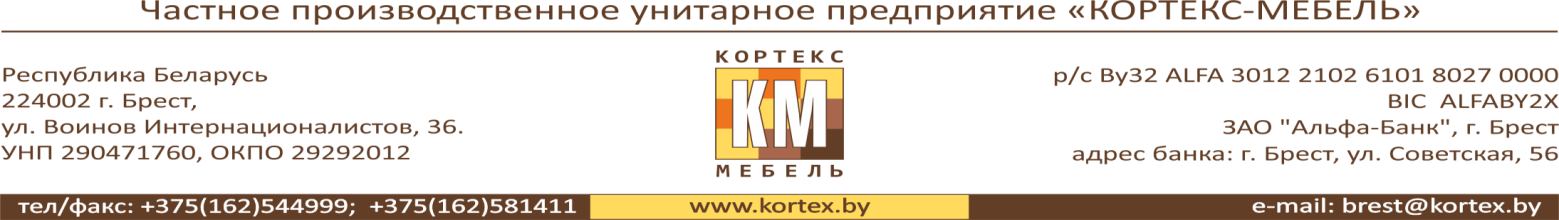  Набор мебели для прихожей «ЛАРА» КМ-052.00.Тумба для обуви ЛАРА ТП4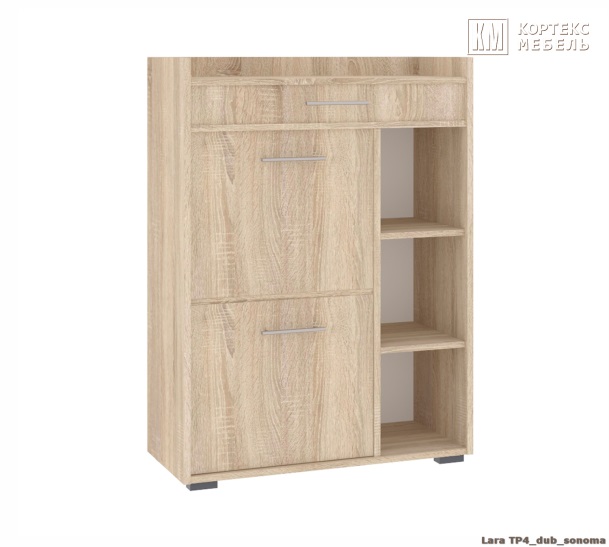 РУКОВОДСТВО ПО СБОРКЕ, ЭКСПЛУАТАЦИИ И УХОДУ 1.РЕКОМЕНДАЦИИ ПО СБОРКЕ.  1.1  Перед началом сборки изучите настоящую инструкцию, проверьте комплектность изделий в каждом упаковочном месте (пакете, мешке) согласно инструкции.1.2  Для удобства и качественной сборки потребуются усилия двух сборщиков. Место для сборки должно быть достаточно свободным с ровной площадкой.1.3  Скомплектуйте все детали, фурнитуру и метизы согласно инструкции по каждому изделию. Приготовьте  рабочий инструмент (молоток, шуруповерт (отвертку), шило,).1.4  Соблюдайте очередность сборочных операций: - установите по месту фурнитуру на каждой детали; - соберите корпус тумбы на стяжках и шкантах; задние стенки (10) крепить  при помощи гвоздя (д), выдержав прямые углы (разность диагоналей не более 1 мм);    - установите корпус тумбы по месту и отрегулируйте опоры (Е); закройте заглушками видимые головки стяжек, установите на полкодержатели (К) съемную полку; установите ручку (И) на фасады;     1.5  Соблюдайте осторожность:    - при установке шкантов в глухие отверстия на торцах деталей: при сильных ударах молотков возможно растрескивание материала; 2.РЕКОМЕНДАЦИИ ПО ЭКСПЛУАТАЦИИ И УХОДУ.2.1 Мебель нужно разместить в помещении так, что бы на изделия не попадали прямые солнечные лучи, отопительные приборы находились не ближе 30 см. При ослаблении соединений деталей необходимо их подтянуть. Освежать и протирать облицованные поверхности и зеркало необходимо только специально предназначенными для этого средствами. Категорически запрещено пользоваться агрессивными жидкостями (спиртом, растворителями и т.п.). 3.ПОРЯДОК ПРЕДЪЯВЛЕНИЯ ПРИТЕНЗИЙ.Претензии по качеству и комплектности мебели должны направляться покупателем непосредственно в магазин, где приобретена мебель с обязательным приложением копии товарного чека. Претензии от покупателя принимаются торговыми организациями в течение гарантийного срока -24 месяцев со дня приобретения. Претензии не принимаются по дефектам, возникшим по причине не соблюдения покупателем правил по сборке, эксплуатации и уходу за мебелью.Схема  сборки                                                                                                                 Установить ругулируемые опоры.                                                 Соберите корпус тумбы.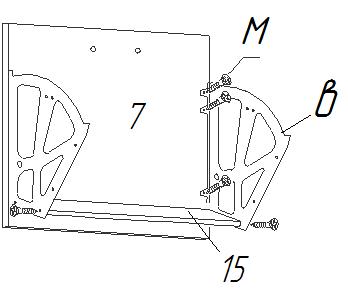 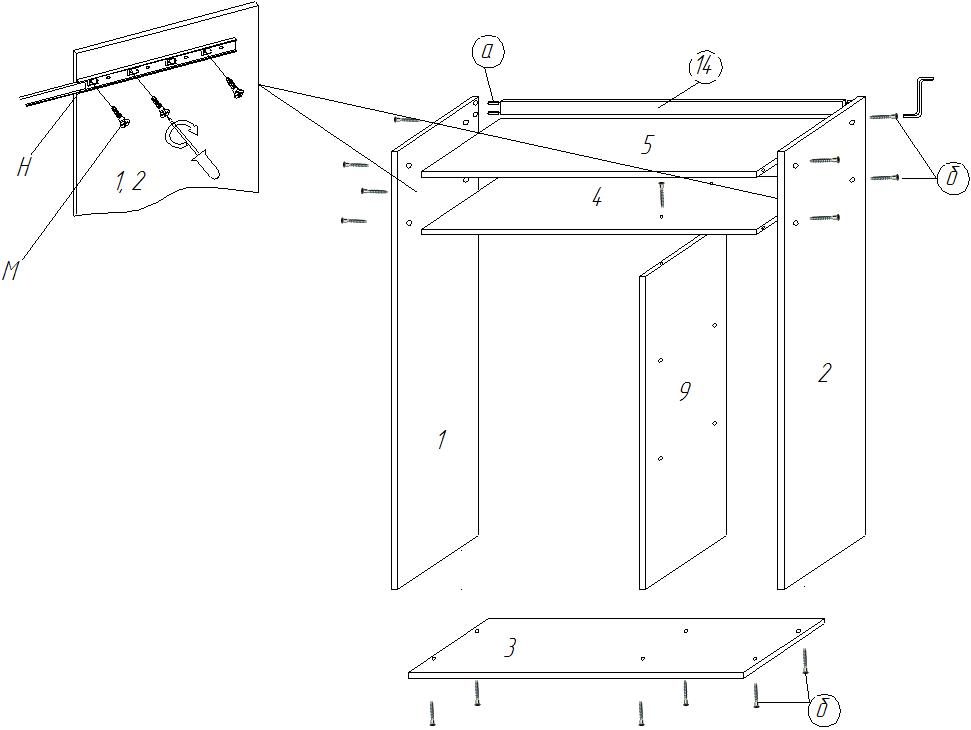 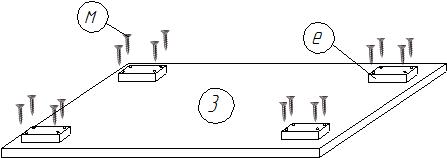 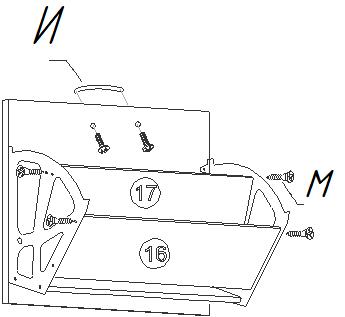 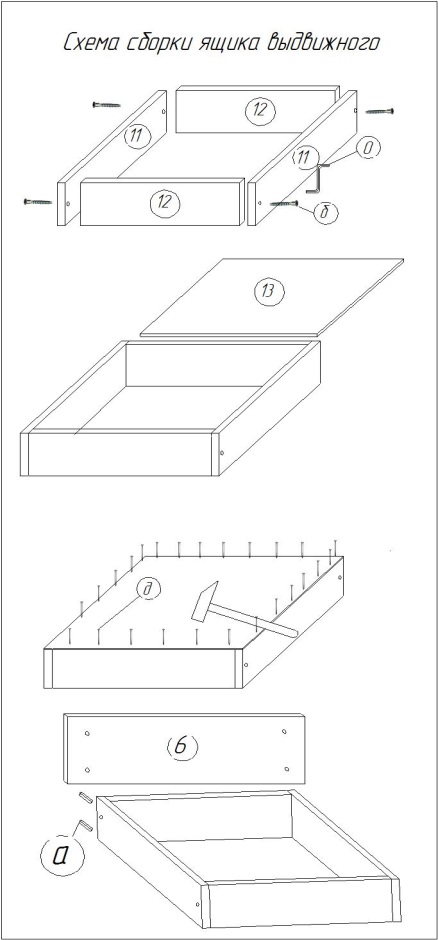 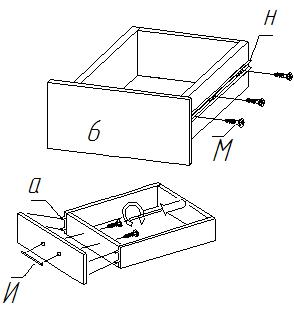 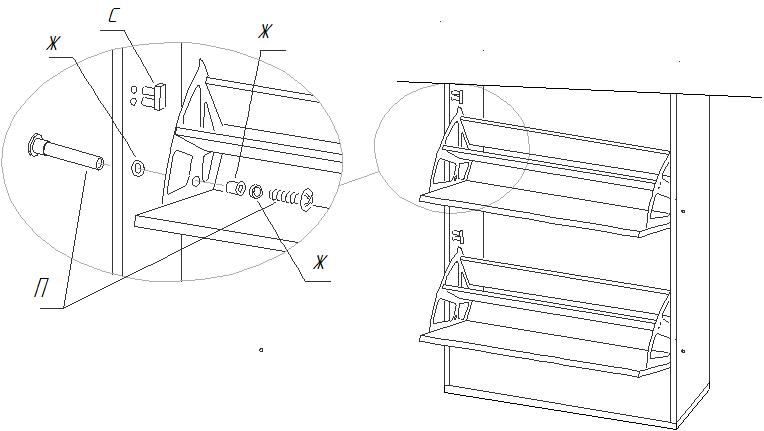 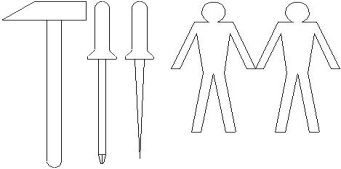 А    8 шт.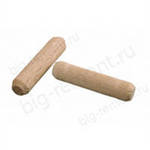 Б    20 шт.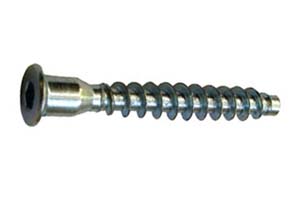   В     2 к-та.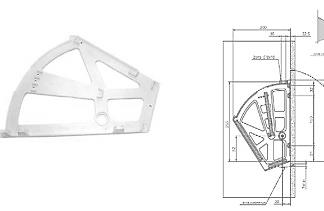 Ж        2 к-та.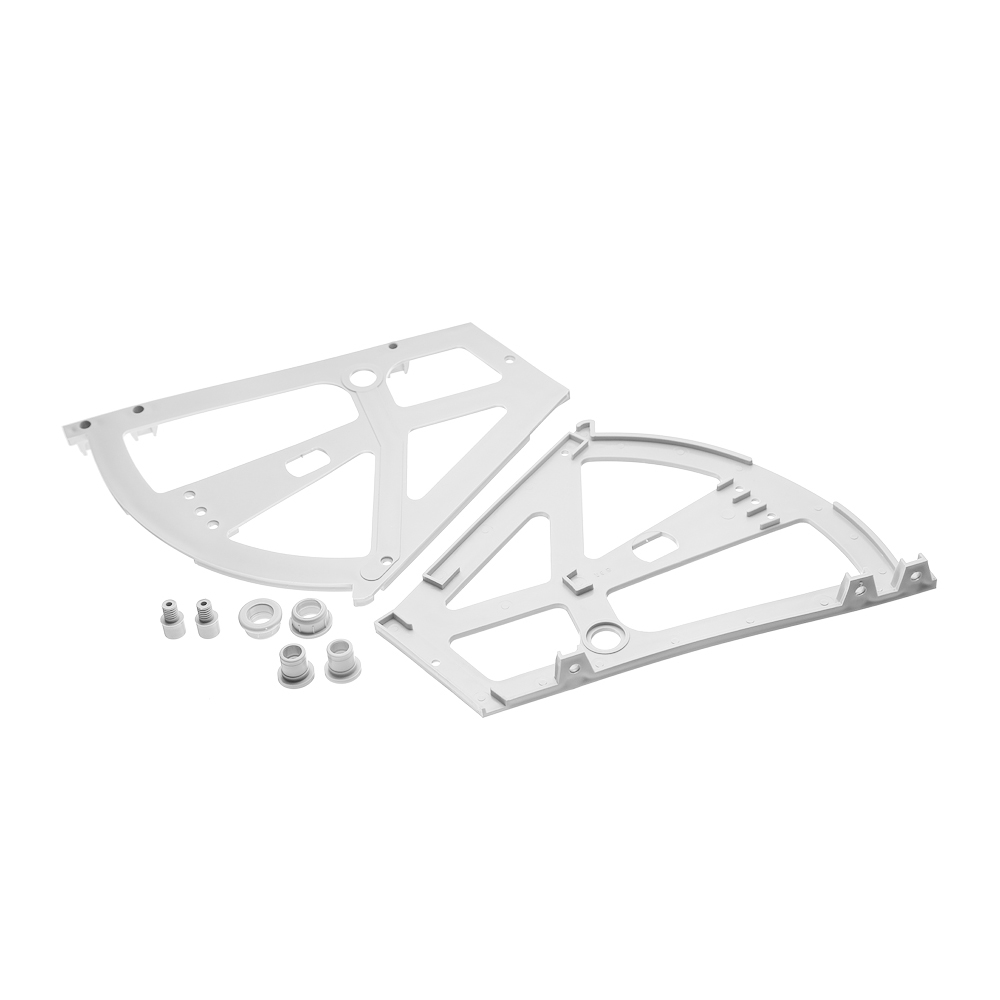 д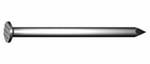 40 шт.Е      4 шт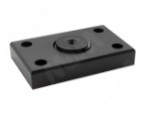 И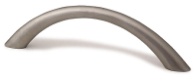 3 шт.К        8 шт.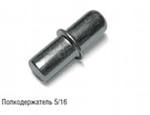 М 3,5х16 52 шт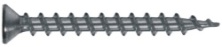 Н  1 к-т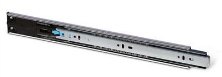 П  4 шт.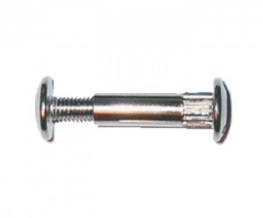 Па-кетНаименованиедеталиПози-цияГабаритные размеры, ммГабаритные размеры, ммГабаритные размеры, ммК-воШт.Па-кетНаименованиедеталиПози-циядлинаШир.Тол.К-воШт.1Стенка вертикальная левая19653001611Стенка вертикальная правая29653001611Стенка горизонтальная37003001611Перегородка горизонтальная46683001611Перегородка горизонтальная56683001611Фасад выдвижного ящика 61006621611Фасад ящика откидного73804621621Полка81802951621Стенка вертикальная внутр.97773001611Стенка задняя1011Стенка боковая ящика11250801621Стенка передняя ящика12611801621Дно ящика13400440311Стенка вертикальная14668501811Вкладыш15854521021Вкладыш151354521021Вкладыш15140452102